Муниципальное бюджетное общеобразовательное учреждение«школа № 16» городского округа СамараРабочая программапо учебному предмету «Музыка» 1-4 классна 2020/2021 учебный годСамара, 2020МУНИЦИПАЛЬНОЕ БЮДЖЕТНОЕОБЩЕОБРАЗОВАТЕЛЬНОЕ УЧРЕЖДЕНИЕ«ШКОЛА № 16» городского округа Самара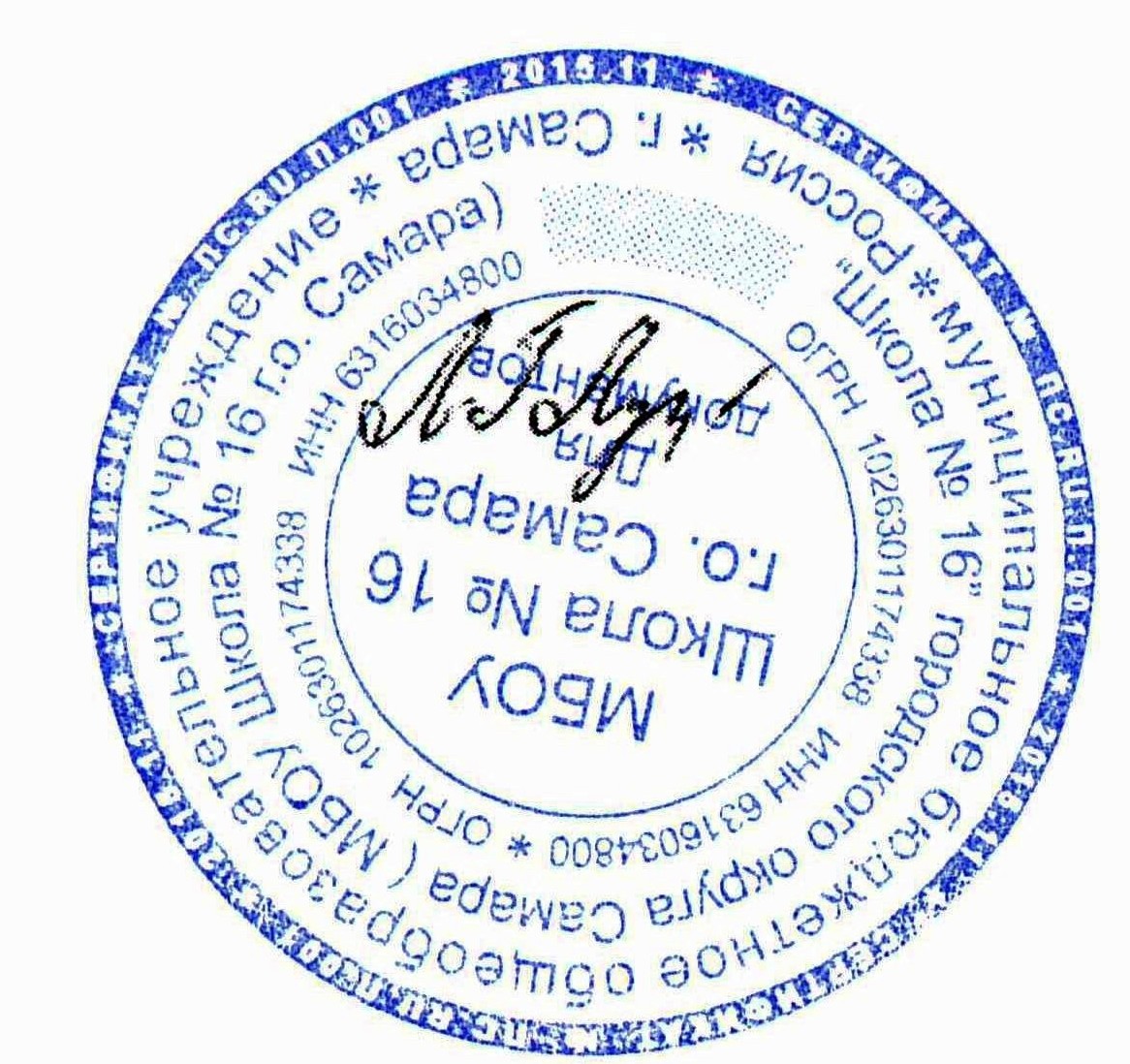 РАБОЧАЯ ПРОГРАММАпо  предмету МУЗЫКА УМК – НАЧАЛЬНАЯ ШКОЛА 21 ВЕКА1-4  классУровень  начального общего образования1-4 класс, всего 135 часовКоличество часов в неделю по программе 1 класс   1 час    Количество часов в неделю по программе   2 класс  1 час    Количество часов в неделю по программе  3 класс  1 час    Количество часов в неделю по программе   4 класс   1 час    ПРОГРАММА МУЗЫКА	(В.О. Усачёва, Л.В. Школяр) В.О. Усачева, Л.В. Школяр, В.А. Школяр: «Музыка»: 1 -4 классы образовательной системы «Школа XXI века»: учебник для общеобразовательных учреждений.- М.:Вентана-Граф..1 класс – М./Вентана – Граф, 2015г.2 класс – М./Вентана – Граф, 2016г.3 класс – М./Вентана – Граф, 2016г.4 класс – М./Вентана – Граф, 2016г.ПОЯСНИТЕЛЬНАЯ ЗАПИСКА1. Нормативно правовые документыРабочая программа разработана в соответствии с документами:•	Федеральный государственный образовательный стандарт начального общего образования (утвержден МОиН РФ приказом № 373 от 6 октября 2009 года; зарегистрирован Минюстом России 22 декабря 2009 года, регистрация № 17785);•	«Об утверждении СанПиН 2.4.2.2821-10 «Санитарно-эпидемиологические требования к условиям и организации обучения в общеобразовательных учреждениях». Зарегистрировано в Минюсте РФ 3 марта 2011 года. Регистрационный № 19993;•	«Об утверждении федеральных требований к образовательным учреждениям в части минимальной оснащенности учебного процесса и оборудования учебных помещений». Приказ Министерства образования и науки Российской Федерации от 4 октября 2010 года № 986. Зарегистрирован Минюстом России 3 февраля 2011 года, регистрационный № 19682;•	«Об утверждении федеральных перечней учебников, рекомендованных (допущенных) к использованию в образовательном процессе в образовательных учреждениях, реализующих образовательные программы общего образования и имеющих государственную аккредитацию, на 2012/2013 учебный год». Приказ Министерства образования и науки Российской Федерации от 27 декабря 2011 года № 2885. Зарегистрирован Минюстом России 21 февраля 2012 года, регистрационный № 23290;•	«О внесении изменений в федеральный государственный образовательный стандарт начального общего образования, утвержденный приказом министерства образования и науки Российской Федерации». Приказ от 26 ноября . №1241. Зарегистрирован Минюстом России 04 февраля 2011 года, регистрационный № 19707;•	«О внесении изменений в федеральный государственный образовательный стандарт начального общего образования, утвержденный приказом министерства образования и науки Российской Федерации». Приказ от 22 сентября . №2357. Зарегистрирован МБОУ Школа №16 г.о. Самара•	Примерной основной образовательной программы образовательного учреждения. Начальная школа. Составитель Е.С. Савинов. – М.: Просвещение, . рекомендованной МО и Науки РФ (далее Примерной Программой)•	авторской программы Образовательной системы «Начальная школа 21 века» с учётом 3-го издания авторской программы Кабалевского Д.Б. «Музыка» (Программы общеобразовательных учреждений. Музыка: 1-8 классы. – Москва: Просвещение, 2006год), Музыка. 1-4 кл. (Программа для общеобразовательных учреждений/ В.В. Алеев, Т.И. Науменко, Т.Н. Кичак. – м.: Дрофа, 2010.), Программа «Музыкальное искусство» (авт. В.О. Усачёва, Л.В. Школяр, В.А. Школяр) разработанная в рамках модели образования «Начальная школа XXI века», утвержденная и рекомендованная	Министерством образования и науки РФ;	В.О. Усачёва, Л.В. Школяр, учебники «Музыка»: 1-4 класс, - М.:Вентана-Граф, 2011; Усачёва В.О., Школяр Л.В. Музыка. учебник. 1 кл.- М.: Баласс, 2012. – 96 с., ил.; Усачёва В.О., Школяр Л.В. Музыка. учебник. 2 класс – М.: Баласс, 2012. – 80 с., ил.; Усачёва В.О., Школяр Л.В. Музыка. учебник. 3 класс – М.: Баласс, 2012. – 112 с., ил.; Усачёва В.О., Школяр Л.В. Музыка. учебник. 4 класс – М.: Баласс, 2012. – 101 с., ил..2.Общая характеристика учебного предметаПервая ступень музыкального образования закладывает основы музыкальной культуры учащихся. Учебный предмет «Музыка» призван способствовать развитию музыкальности ребенка, его творческих способностей; эмоциональной, образной сферы учащегося, чувства сопричастности к миру музыки. Ознакомление в исполнительской и слушательской деятельности с образцами народного творчества, произведениями русской и зарубежной музыкальной классики, современного искусства и целенаправленное педагогическое руководство различными видами музыкальной деятельности помогает учащимся войти в мир музыки, приобщаться к духовным ценностям музыкальной культуры. Разнообразные виды исполнительской музыкальной деятельности (хоровое, ансамблевое	и	сольное	пение,	коллективное	инструментальное	музицирование, музыкально-пластическая деятельность), опыты импровизации и сочинения музыки содействуют раскрытию музыкально-творческих способностей учащегося, дают ему возможность почувствовать себя способным выступить в роли музыканта.Предмет «Музыка» направлен на приобретение опыта эмоционально-ценностного отношения младших школьников к произведениям искусства, опыта их музыкально-творческой	деятельности,	на	усвоение	первоначальных	музыкальных	знаний, формирование умений и навыков в процессе занятий музыкой. kОсобое значение в начальной школе приобретает развитие эмоционального отклика на музыку, ее образного восприятия в процессе разнообразных видов активной музыкальной деятельности, прежде всего исполнительской.	Занятия музыкой способствуют воспитанию и формированию у учащихся эмоциональной отзывчивости, способности сопереживать другому человеку, творческого самовыражения, художественного творческого мышления, воображения, интуиции, трудолюбия, чувства коллективизма.3. Цели и задачи обучения музыке в 1 – 4 классахформирование основ музыкальной культуры через эмоциональное, активное восприятие музыки;развитие интереса к музыке и музыкальным занятиям; музыкального слуха, чувства ритма, музыкальной памяти, образного и ассоциативного мышления, воображения; учебно-творческих способностей в различных видах музыкальной деятельности, дикции, певческого голоса и дыхания;освоение музыкальных произведений и первичных знаний о музыке;овладение	практическими	умениями	и	навыками	в	учебно-творческой деятельности: пении, слушании музыки, игре на музыкальных инструментах, музыкально-пластическом движении и импровизации;воспитание музыкального вкуса; нравственных и эстетических чувств: любви к ближнему, к своему народу, к Родине; уважения к истории, традициям, музыкальной культуре разных стран мира; эмоционально-ценностного отношения к искусству.4. Место предмета в учебном планеВ учебном плане МОУ в 1-4 классах (в соответствии с БУП – 2004) на изучение предмета музыка отводится 1 час в неделю, общий объём 135 часов (1 кл. 33 ч., в 2-4 кл. 34 ч. в год).5. Общеучебные умения, навыки и способы деятельностиВ процессе изучения музыкального искусства формируются: умения воспринимать и наблюдать музыкальные явления;определять художественную идею произведения;участвовать в диалоге, элементарно обосновывать высказанное суждение;размышлять	об	основных	характеристиках	сравниваемых	музыкальных произведений, анализировать результаты сравнения;объединять произведения искусства по общим видовым и жанровым признакам;решать творческие задачи на уровне импровизаций (музыкальной, танцевальной, пластической), самостоятельно планировать свои действия в исполнительской деятельности,	осуществлять	учебное	сотрудничество	в	хоровом	пении, ансамблевом музицировании.6. Виды универсальных учебных действийВ составе основных видов универсальных учебных действий, диктуемом ключевыми целями общего образования, можно выделить четыре блока:1) личностный; 2) регулятивный (включающий также действия саморегуляции); 3) познавательный; 4) коммуникативный.Личностные УУД – обеспечивают ценностно-смысловую ориентацию учащегося (знание моральных норм, умение соотносить поступки и события с принятыми этическими принципами, умение выделить нравственный аспект поведения). Включает в себя 3 понятия:1. личностное, профессиональное, жизненное самоопределение; 2. смыслообразование – установление связи между целью учебы и ее мотивом, т.е. ради чего осуществляется учебная деятельность; 3. нравственно-этическая ориентация, оценивание усваиваемого содержания и обеспечивающего личностный моральный выбор.Личностные учебные действия по предмету «Музыка» выражаются в стремлении реализации своего творческого потенциала, готовности выражать и отстаивать свою эстетическую позицию; в формировании ценностно-смысловых ориентаций и духовно-нравственных оснований, развитии творческого потенциала учащихся, готовности открыто выражать и отстаивать свою эстетическую позицию; развитии самосознания, позитивной самооценке и самоуважение, жизненного оптимизма.Регулятивные УУД – обеспечивает организацию учащимся своей учебной деятельности. К ним относятся: целеполагание, планирование, прогнозирование, контроль, коррекция, оценка, волевая саморегуляция как способность к мобилизации сил, к преодолению препятствий.В изучении предмета «Музыка» учащимся важно ясно представлять цель предмета, а именно, что музыкальное произведение, представляющее настоящее искусство, – это мысль, выраженная в виде звуков, которая провозглашает духовно-нравственные ценности человечества.Познавательные УУД включают в себя:1. общеучебные универсальные действия (выделение и формулирование познавательной цели, поиск информации, структурирование знаний, построение речевого высказывания, рефлексия способов действия, контроль и оценка процесса, постановка проблемы, моделирование).2. логические универсальные действия (анализ объектов выделения признаков, синтез, классификация объектов, установление причинно-следственных связей, логическая цепь рассуждений, доказательство, выдвижение гипотез и их обоснование).3. постановка и решение проблемы (формулирование проблемы, самостоятельное создание способов решения проблем творческого и поискового характера.).Приобщение к шедеврам мировой музыкальной культуры – народному, профессиональному музыкальному творчеству – способствует формированию целостной художественной картины мира, воспитанию патриотических убеждений, толерантности жизни в поликультурном обществе, развитию творческого, символического, логического мышления, воображения, памяти и внимания, что в целом активизирует познавательное и социальное развитие учащегося.Коммуникативные УУД – обеспечивают социальную компетентность и учет позиции других людей, партнеров по общению или деятельности, умение слушать и вступать в диалог, участие в коллективном обсуждении проблем, интегрироваться в группу сверстников и строить продуктивное сотрудничество.Коммуникативные учебные действия по предмету «Музыка» формируют умение слушать, способность встать на позицию другого человека, вести диалог, участвовать в обсуждении значимых для каждого человека проблем жизни и продуктивно сотрудничать со сверстниками и взрослыми.В 1 классе в соответствии с предложенной программой реализуется содержание по темам: «Музыка в жизни человека», «Основные закономерности музыкального искусства»,«Музыкальная картина мира». Оно раскрывает картину звучащего мира, окружающего ребёнка. На протяжении этого года учащиеся узнают, что музыка звучит повсюду – в природе, в дни праздников, в сказках, обрядах, в мультфильмах и театральных постановках. Дети узнают об основных средствах музыкальной выразительности, знакомятся с нотнойТематическое планирование  «Рассмотрено»Руководитель ШМОСухова Е.С.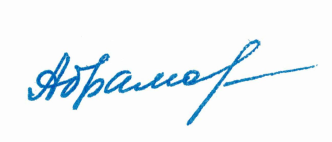 Протокол заседания ШМО №1от  «29» августа .«Согласовано»Заместитель директора по УВРМБОУ Школы №16 г.о. Самара_____________/ Абрамова Н.В. от  «29» августа .«Утверждаю»Директор МБОУ Школы №16 г.о.Самары_____________/Лукоянова Л.Г. Приказ №224/1-одот  «29» августа .РАССМОТРЕНОна заседании МОСухова Е.С.«28» 08  .Протокол №  1СОГЛАСОВАНОЗаместитель директора по УВР Абрамова Н.В.«28» августа . УТВЕРЖДАЮДиректор МБОУ Школа № .о. Самара «29» 08 2017г. _Лукоянова Л.Г.Содержание курсаТематическое планированиеХарактеристика деятельности учащегося1 класс1 класс1 классИстоки возникновения музыки (8 ч)	Общее представление о музыке и её роли в окружающей жизни и в жизни человека. Исследование звучания окружающего мира: природы, музыкальных инструментов, самих себя. Жанры музыки. «Маршевый порядок», «Человек танцующий», «Песенное дыхание». Сущность деятельности музыканта: искусство выражения в музыкально-художественных образах жизненных явлений. Композитор, исполнитель, слушательВоспринимать окружающий мир, выделяя в его звучании отдельные музыкальные звуки, мелодии, фразы. Размышлять о роли музыки в окружающей жизни и в собственной жизни детей (класса, школы, республики, страны).Различать характерные признаки основных жанров музыки. Приводить примеры песен, танцев, маршей из собственного жизненного опыта. Переносить признаки музыкальных жанров на явления, события, факты окружающей жизни. Характеризовать деятельность композитора, исполнителя, слушателя. Слушать и исполнять музыкальные произведения разных жанров, разыгрывать народные песни, пословицы, поговорки, загадки. Экспериментировать со звучащими предметами, простейшими музыкальными инструментами, подбирать ритмический аккомпанемент к исполняемым детским песнямСодержание и формы бытования музыки(16 ч)Раскрытие содержания музыкального искусства как процесса воспроизведения (передачи) запечатлённого в нём ценностного опыта человечества. Представление о «вечных» проблемах существования человека на земле, смысла жизни с нравственно-эстетических позиций. Прикосновение к диалектике жизни через противостояния: добро и зло, жизнь и смерть, любовь и ненависть, прекрасное и безобразное, комическое и трагическое, возвышенное и низменное. Многообразие и многообразность отражения окружающего мира и человека в нём в конкретных жанрах и формах музыки.Общее и различное при соотнесении произведений малых (камерных) и крупных (синтетических) форм: песня, опера, балет, марш, симфония, концертРазличать на слух малые и развитые музыкальные формы .Распознавать в музыкальном содержании жизненные образы, человеческие взаимоотношения и характеры, мысли и чувства человека. Наделять музыку свойствами всего живого: рождается, дышит, двигается, рассказывает, помогает, утешает, успокаивает, заражает энергией, зовёт, призывает и т.п. Выражать характер музыки в разных видах творческой деятельности: выразительном пении, игре на детских музыкальных инструментах, художественном движении, рисунках, графических партитурахЯзык музыки (6 ч)Значение музыкального языка в сфере человеческого общения. Музыкальные средства: мелодические, метроритмические, фактурные особенности с точки зрения их выразительных возможностей. Лад, тембр, регистр, музыкальный инструментарий — их роль в создании неповторимости художественного образа музыкального сочинения. Исследование выразительности жеста, звучания слова, движения, позы на материале фрагментов опер, балетов, театральных постановок, поэтического народного фольклора. Введение в язык музыки знаковой системы, где звук-нота выступает в одном ряду с буквой и цифройАнализировать выразительные средства музыкальных произведений, определять их роль в раскрытии и понимании жизненного содержания искусства. Сравнивать мелодические, метроритмические, тембровые и прочие особенности музыки, выявлять их значение в создании конкретного художественного образа. Различать в процессе знакомства с нотными прописями знаковые системы, выделяя нотную запись. Определять на слух звучание отдельных музыкальных инструментов симфонического и народного оркестров. Участвовать в народных праздниках, обрядах (хороводы, заклички, народные игры)2 класс2 класс2 классВсеобщее в жизни и музыке (8 ч)Всеобщие эмоционально-образные сферы музыки — песенность, танцевальность, маршевость как состояния природы, человека, искусства.Взаимодействие явлений жизни и музыки — попытка проникновения в процесс превращения обыденного в художественное. Выразительные и изобразительные возможности музыки в раскрытии внутреннего мира человекаРазмышлять о взаимосвязи музыкальных и жизненных явлений. Исследовать выразительные и изобразительные возможности музыки — возможна ли «чистая» изобразительность в искусстве? Различать в произведениях искусства песенность, танцевальность, маршевость и выделять эти свойства в жизни природы и человека. Воспринимать и раскрывать музыкальное содержание как выражение мыслей, чувств, характера человека, его душевного состояния. Использовать графическую запись при импровизации голосом, игре на детских музыкальных инструментах. Исполнять песни, собственные попевки, музыкальные фразы, подбирать к ним ритмический аккомпанементМузыка — искусство интонируемого смысла (10 ч) Интонация как феномен человеческой речи и музыки. Интонационное многообразие музыки: различение и классификация интонаций как по жанровым истокам, так и по эмоционально-образному содержанию. Интонация как особый тон произнесения музыки: особенность художественного высказывания — возвышенность, благородство интонирования. Интонация как интерпретация музыки: исполнительское прочтение авторского «интонационного замысла». Интонация — «звукокомплекс», выступающий как единство содержания и формы, единство выразительного и изобразительногоРазмышлять о музыкальной интонации как художественном воспроизведении человеческой речи. Находить истоки разговорной и музыкальной интонации, определять их выразительное значение. Исследовать средства перевода звуков природы, человеческой речи в музыкальную интонацию. Различать на слух и исполнять интонации, характерные для музыкально-художественных образов произведений разных форм и жанров. Сочинять главные интонации героев сказок, литературных сюжетов. Исполнять вокально-хоровые произведения, воплощая интонационно-выразительный замысел авторов текста и музыки«Тема» и «развитие» — жизнь художественного образа (10 ч)«Тема» — одно из основных понятий музыки, единство жизненного содержания и его интонационного воплощения .«Развитие» как отражение сложности жизни, внутреннего богатства и многообразия проявлений человеческих чувств; как процесс взаимодействия музыкальных образов (тем), образных сфер (частей) на основе тождества и контраста, сходства и различияРазмышлять о всеобщности развития в жизни и музыке: «всё течет, всё изменяется». Воспринимать музыкальную тему произведения в единстве жизненного содержания и интонационной линии развития. Наблюдать, как с появлением нового художественного образа (темы) музыка изменяет движение во времени и пространстве. Различать на слух взаимодействие музыкальных тем на основе тождества и контраста, сходства и различия. Вырабатывать исполнительский план вокально-хорового произведения, исходя из отражения в нём законов развития музыки и жизни. Воплощать исполнительский замысел в разных видах музицирования: пении, игре на музыкальных инструментах, пластическом интонированииРазвитие как становление художественной формы (6 ч)Форма (построение) музыки как процесс закономерной организации всего комплекса музыкальных средств для выражения содержания. Исторически сложившиеся музыкальные формы — двухчастная, трёхчастная, рондо, вариацииРазмышлять над зависимостью формы от содержания в каждом конкретном произведении. Выявлять роль формы для восприятия логического развития музыкальной мысли. Определять на слух простые формы звучащей музыки — двухчастные, трёхчастные, рондо, вариации. Воплощать собственный художественный замысел в той или иной форме с позиций композитора, исполнителя, слушателя. Запоминать имена великих композиторов-классиков, определять на слух интонации, главные темы, характерные для их творческой индивидуальности3 класс3 класс3 классХарактерные черты русской музыки (8 ч)Отношение профессиональной (композиторской) музыки и народного фольклора. Фольклорная экспедиция: собирание и сохранение народного музыкального творчества, древнейших музыкальных инструментов.Мировая слава русской классической музыки. Интонационно-образный язык музыки М.И. Глинки, П.И. Чайковского, М.П. Мусоргского (музыкальные портреты).Понятия «русская» и «российская» музыка — различное и общее. Различное: яркая многоголосная ткань Юга России, холодноватая скромная «вязь» Севера; особенная лихость, сила и стройность казачьей песни и «многоголосица» других музыкальных культур внутри России. Общее — интонационные корниРазмышлять об общих интонационных корнях профессиональной музыки и народного творчества. Различать на слух интонации (мелодии) композиторской и народной музыки. Узнавать по характерным чертам жанры многонационального российского творчества (песни, былины, попевки, инструментальные наигрыши и пр.). Пропевать главные интонации (мелодии) изучаемых произведений композиторов-классиков. Запоминать имена корифеев русской музыкальной культуры, знать названия их лучших произведений. Понимать необходимость сохранения фольклорной культуры, древних музыкальных инструментовНародное музыкальное творчество — энциклопедия русской интонационности (12 ч)Род, родник, Родина — духовно-нравственные основы устного народного творчества. Исторически сложившиеся фольклорные жанры. Обрядовость как сущность русского народного творчества. Благородство, импровизационность и сказительность былинного народного творчества. Истоки своеобразия героики в былинном эпосе. Рекрутские, свадебные песни. Частушки и страдания. Танцевальные жанры. Инструментальные плясовые наигрыши. Свадебный обряд — ядро и критерий нравственно-эстетического отношения к жизниСравнивать знаменный распев и протяжную песню, выявляя истоки особого интонационного склада русской музыки. Различать и выявлять выражение в русской музыке специфически национальных черт характера. Разучивать и исполнять былинные напевы, народные песни разных жанров, частушки и страдания. Стараться выражать в хоровом и сольном исполнении интонационно-мелодические особенности отечественного музыкального фольклора. Разыгрывать народные обряды, используя народные инструменты и разнохарактерные танцевальные фольклорные жанрыИстоки русского классического романса(6 ч)Многообразная интонационная сфера городского музицирования .От крестьянской песни к городскому салонному романсу.Жанры бытового музицирования: старинный (композиторский) романс, любовный, жестокий, цыганский романс, разбойничья песня и пр.Сравнивать народные песни и примеры композиторской интерпретации вокального народного творчества. Различать интонационную сферу городского салонного романса и классического (А. Гурилёв, А. Алябьев, А. Варламов).Напевать мелодии старинных романсов, выражая интонацией психологическую насыщенность содержанияКомпозиторская музыка для церкви (2 ч)Хоровая музыка на религиозные тексты (Д.С. Бортнянский, П.Г. Чесноков, А.А. Архангельский, С.В. Рахманинов и др.) — значимый пласт русской музыкальной культуры. Особенности интонирования русского церковного пенияРазмышлять о роли музыки в церкви. Различать интонационно-мелодические особенности духовной музыкиНародная и профессионально-композиторская музыка в русской культуре(8 ч)Два пути в профессиональной аранжировке классиками народной музыки — точное цитирование и сочинение музыки в народном духе. Особенности индивидуальных подходов к переосмыслению интонационной сферы русской песенности в профессиональном композиторском творчестве (обработки народных песен).Общее и различное в выражении героического начала в народной и профессиональной музыке. Величие России в музыке русских классиковРазличать на слух народную музыку и музыку, сочинённую композиторами в народном духе. Уметь проследить и объяснить в народной музыке зависимость комплекса выразительных средств от содержания мировоззрения русского человека, воспроизводимого конкретного чувства, черты характера. Выявлять своеобразие отношения классиков к интонационному богатству народной исполнительской культуры. Определять композитора незнакомой музыки по характерным для него принципам использования народного фольклора. Стараться в исполнении народной музыки воспроизводить специфику устной традиции. Участвовать в воспроизведении основных моментов русских обрядов4 класс4 класс4 классМногоцветие музыкальной картины мира (7 ч)Знакомство с «музыкальной партитурой мира» через музыку Германии, Венгрии, Испании, Норвегии, Польши, Италии, США. Общее и специфическое в интонационном языке, жанрах и формах музыки разных народов мира. Взаимосвязь музыкального языка и фонетического звучания разговорной речи. Соотнесение особенностей западноевропейской музыки со славянскими корнями русской музыки. Джаз и его всемирно-историческое значение для музыкальной культуры планетыРазмышлять о закономерностях возникновении специфических особенностей музыкальной культуры страны. Осознать зависимость любых особенностей музыки от условий жизни народа. Определять по характерным интонациям принадлежность звучащей музыки той или иной стране. Воспроизводить специфическое, особенное музыкальной культуры других стран в собственной деятельностиМузыка мира сквозь призму русской классики (8 ч)Роль восточных мотивов в становлении русской музыкальной классики. Музыкальное «путешествие» русских композиторов в Италию и Испанию, Японию и Украину. Русское как характерное — через взаимодействие музыкальных культур, через выведение интонационного общего и частного, традиционного и специфическогоИсследовать истоки обращения русских композиторов к музыке Востока. Находить примеры тонкого и чуткого воссоздания интонационной атмосферы музыкальных культур народов Азии. Осознать взаимодействие с различными музыкальными культурами, как действенный способ развития отечественной музыкальной культуры. Исполнять музыку других народов, передавая её интонационные и стилистические особенностиМузыкальное общение без границ (10 ч)Знакомство с музыкой ближнего зарубежья — Беларуси, Украины, Молдовы, Казахстана, стран Балтии, Кавказа и др. Общее и различное. Выдающиеся представители зарубежных национальных музыкальных культур — Бах, Моцарт, Шуберт, Шуман, Шопен, Лист, Дебюсси. «Музыкальный салон» как историческая форма художественного общения народов между собойНайти общее в интонационных сферах музыки бывших республик СССР с музыкальными культурами стран Европы и Азии. Прийти к выводу, что общее — это общечеловеческое, выраженное в различных музыкальных культурах разными комплексами музыкально-художественных средств. Выявлять интонационно-стилистические черты, свойственные великим представителям зарубежных национальных культур, и узнавать их в незнакомой звучащей музыке. Обобщать собственные рассуждения о музыке путём формулирования содержания музыки в виде нравственно-эстетической художественной идеи. Создавать собственные тематические «музыкальные салоны», используя методы театрализации, моделирования, импровизацииИскусство слышать музыку (9 ч)Обобщение проблематики воспитания музыкальной культуры учащихся в начальной школе — от родовых истоков музыкального искусства до основ музыкальной драматургии. Восприятие произведений крупной формы и его содержательный анализ — этап развития музыкальной культуры человека как части всей его духовной культурыОсмыслить на новом уровне роль композитора, исполнителя, слушателя — как условие, способ существования, развития музыки и воздействия её на духовную культуру общества. Воспринимать и оценивать музыкальные произведения с позиций возвышенных целей и задач искусства. Осуществлять анализ конкретной музыки, вскрывая зависимость формы от содержания; закономерность данного комплекса выразительных средств — от выражаемых в музыке человеческих идеалов. Подготовить реферат о творчестве любимого композитора. Участвовать в музыкальной жизни класса, школы в форме проведения классных концертов для малышей и родителей